Фамилия имя _____________________________________________________Класс___7 класс___Задание. Ответить на вопросы викторины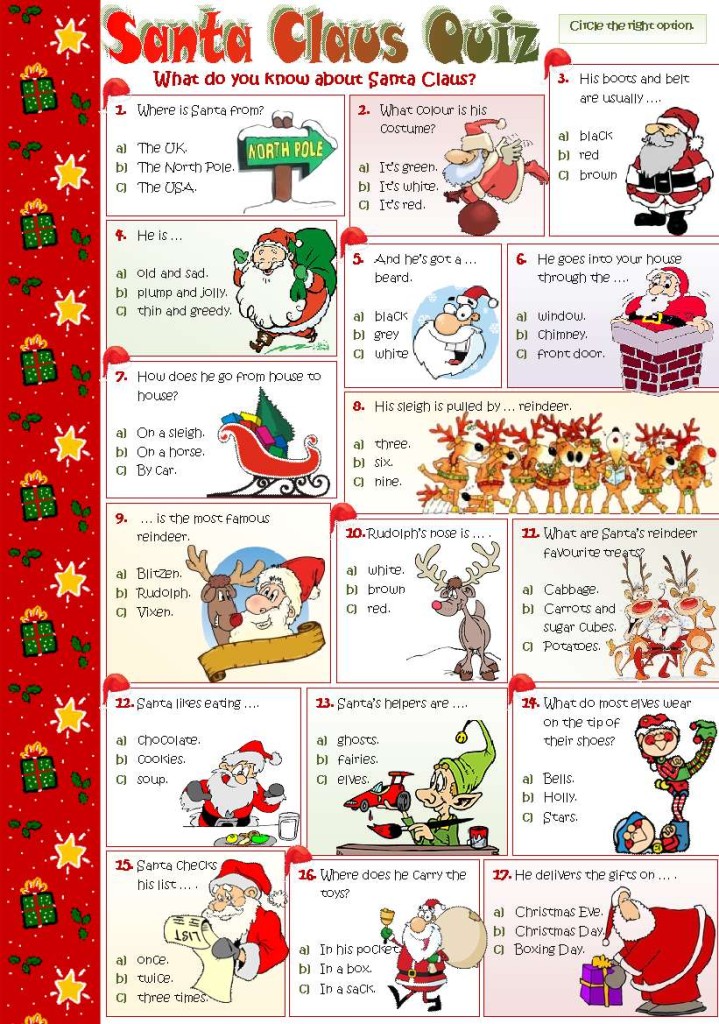 Задание: НАПИШИТЕ НА ОБРАТНОЙ СТОРОНЕ ЛИСТА РАССКАЗ  О САНТА КЛАУСЕ  НА АНГЛИЙСКОМ ЯЗЫКЕ, ИСПОЛЬЗУЯ ИНФОРМАЦИЮ ИЗ ВИКТОРИНЫ.  (РАССКАЗ ДОЛЖЕН СОСТОЯТЬ ИЗ НЕ МЕНЕЕ 10 ПРЕДЛОЖЕНИЙ).